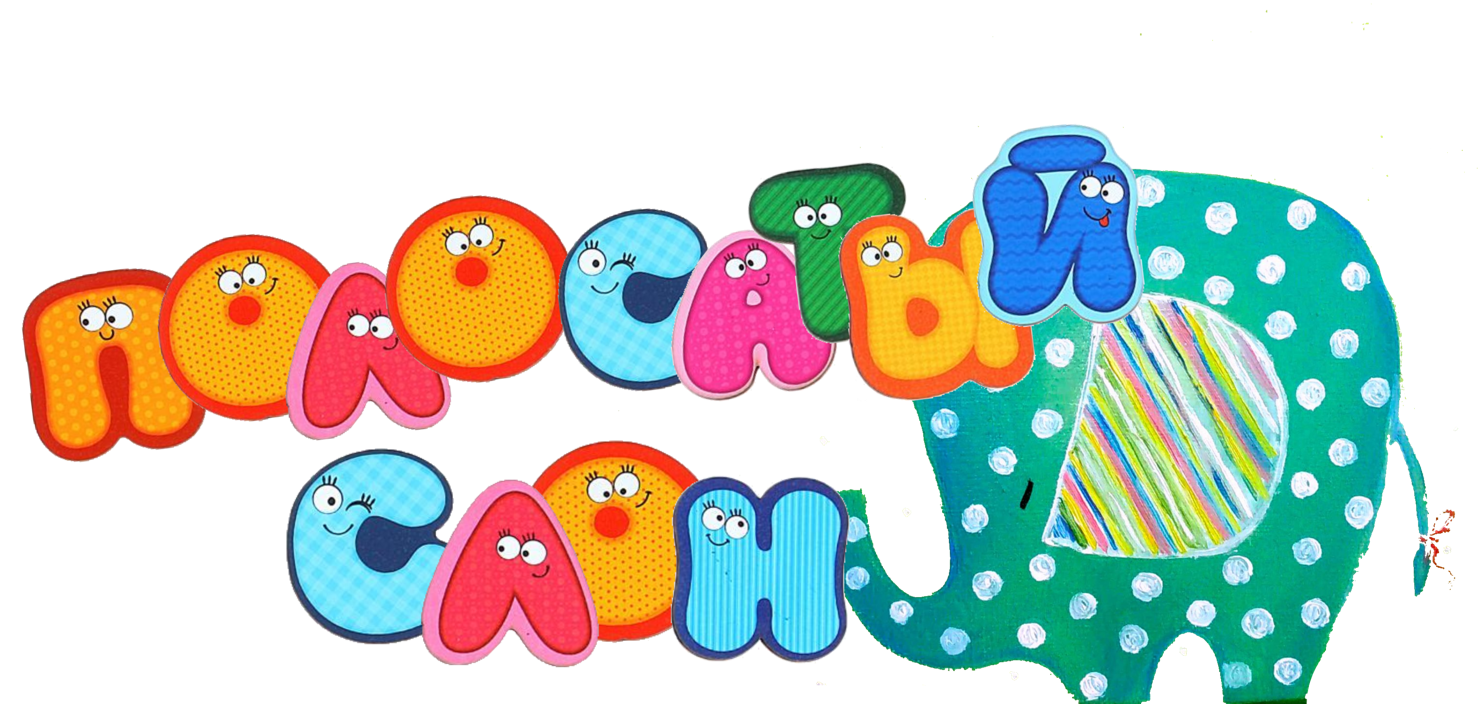 ПОЛОЖЕНИЕ
IV Всероссийский вокально-хореографический конкурс
«ПОЛОСАТЫЙ СЛОН»
20-21 апреля 2019 г.
г. ЧебоксарыДворец детского и юношеского творчестваПрезидентский бульвар, 14Цели и задачи фестиваля-конкурса:
· Выявление и поддержка талантливых детей и молодежи, развитие их творческого потенциала, повышение исполнительского мастерства и сценической культуры.
· единение, сохранение и развитие национальных культур, формирование атмосферы уважения к историческому наследию и культурным ценностям разных стран мира в творческом процессе;
· повышение профессионального мастерства и квалификации руководителей творческих коллективов;
· создание среды и условий для творческого общения, установление творческих контактов и развитие дружеских отношений между коллективами и руководителями коллективов;
· воспитание художественного вкуса и приобщение молодых исполнителей к лучшим образцам культуры и искусства;
· стимулирование и развитие детского, молодежного и взрослого творчества;
· создание атмосферы творческого праздника.
Организаторы конкурса:
Творческое объединение «ПОЛОСАТЫЙ СЛОН»
Место проведения конкурса:
г. ЧебоксарыПрезидентский бульвар 14Участники фестиваля-конкурса:
К участию во Всероссийском фестивале-конкурсе приглашаются творческие коллективы и солисты, как любительские, так и профессиональные по номинациям: вокальное исполнительство, хоровое пение, хореография, занимающиеся на базе детских садов, детских школ искусств, детских музыкальных школ, домов культуры, дворцов детского и юношеского творчества, учащиеся средне-специальных, высших учебных заведений, общеобразовательных школ и других учреждений России!
Порядок проведения конкурса:
Подготовку и проведение конкурса осуществляет Оргкомитет.
Точные графики выступлений будут опубликованы на нашем сайте, в группе ВКонтакте и разосланы на электронные адреса, указанные в заявке участниками фестиваля-конкурса за ТРИ дня до начала конкурсных прослушиваний!
Оргкомитет утверждает состав жюри по каждой номинации.
Конкурсное выступление коллективов оценивает профессиональное жюри.
Любое нарушение положения конкурса влечет за собой потерю баллов при оценке выступления участников.
Решения жюри обжалованию не подлежат.
Оргкомитет не несет ответственности за выставление оценок членами жюри и присуждение звания участникам!
Оценочные листы и комментарии членов жюри являются конфиденциальной информацией, не демонстрируются и не выдаются!
Организаторы конкурса не несут ответственности за использование конкурсантами произведений во время выступлений в конкурсе-фестивале. Все имущественные претензии, в том числе авторов и обладателей смежных прав, могут быть адресованы только участнику конкурса.
Оргкомитет имеет право использовать и распространять (без выплат гонорара участникам и гостям конкурса) аудио и видеозаписи, печатной и иного рода продукции, произведенные во время проведения мероприятий конкурса и по его итогам.
Для участия в программе конкурса допускаются группы поддержки, зрители.
Информация о результатах выступления оглашается ТОЛЬКО НА НАГРАЖДЕНИИ.
На награждение приглашаются ВСЕ участники независимо от занятого места.
Видеосъёмка конкурсов участниками и сопровождающими их лицами для личного пользования разрешена.
Проезд и доставка декораций, реквизита и инструментов осуществляется за счет участников конкурса.
Оргкомитет оставляет за собой право вносить изменения в регламент конкурса.
Оргкомитет не несет ответственности за проживание и питание участников конкурса. Проживание и питание участников конкурса осуществляется ими самостоятельно.
Организаторы фестиваля-конкурса оставляют за собой право на изменение сроков проведения фестиваля.
Номинации фестиваля-конкурса (соло, малые формы, коллективы)
· вокальное исполнительство;
· хореография.
«Хореография»

Номинации:
1. «Дебют» (3-4 года)
2. «Детский танец» (5-6 лет)
3. «Эстрадный танец»
4. «Народный танец»
5. «Народно - стилизованный танец»
6. «Современный танец»
7. «Классический танец»
8. «Street – dance»
Количественный состав участников:
· соло,
· дуэт,
· малая форма (3-7 человек),
· ансамбли(8-15 человек),
· массовый танец (от 16 человек).
Участники конкурса представляют одну хореографическую постановку в выбранной номинации продолжительностью не более 4:00 минут.
Возрастная категория участников:
- 3 - 4 года;
- 5 - 7 лет;
- 8 - 10 лет;
- 11 - 13 лет;
- 14 - 16 лет;
- 17 - 20 лет.
- Смешанная группа;
- 20 +
Возрастная группа коллектива определяется по среднему возрасту участников. Возрастных ограничений в группе 20+ нет.
Критерии оценки:
- Исполнительское мастерство – техника исполнения движений
- Композиционное построение хореографического номера
- Соответствие репертуара возрастным особенностям исполнителей
- Региональная достоверность (для номинации «Народный танец»)
- Сценичность (пластика, костюм, реквизит, культура исполнения)
- Подбор и соответствие музыкального и хореографического материала
- Массовость, зрелищность
- Артистизм, раскрытие художественного хореографического образа.
По решению жюри при подведении итогов конкурса могут присуждаться следующие дополнительные номинации:
«Лучший хореограф»“Лучший детский хореограф”«Лучший костюм»«Лучшая идея номера»“Лучшая балетмейстерская работа”“Премьера года”

«Вокал»

Номинации:
1. Эстрадный вокал
2. Джазовый вокал
3. Народный вокал
4. Родной мой край (песни, исполняемые на национальном языке)
5. Патриоты отчизны
6. Мировой хит
7. Ретро (песни, написанные до 90-х годов)
8. Песни из кинофильмов
Количественный состав участников:
· соло,
· дуэт,
· ансамбль (3-15 человек),
· хор (от 16 человек)
Возрастная категория участников:
Соло:
- Первые шаги: 4 - 5 лет
- Юни: 6-7 лет
- Юни плюс: 8-10 лет
- Тинейджер: 10-12 лет
- Средняя: 13-15 лет
- Старшая 16-18 лет
- Молодёжная:18 – 20 лет
- Профи: от 21 года
Ансамбли, дуэты, хоры:
- Первые шаги: 4 – 6 лет
- Младшая: 7 - 9 лет
- Средняя: 10 - 13 лет
- Старшая: 14 - 17 лет
- Молодёжная:18 – 20 лет
- Профи: от 21 года
- Смешанная группа
Обязательные требования для Вокальных номинаций:
- В конкурсной программе участник исполняет одно произведение общей длительностью не более 4 минут;
- Конкурсное выступление проводятся под фонограмму минус 1 или под живой аккомпанемент (фортепиано на сцене концертного зала отсутствует);
- Категорически запрещается использовать фонограмму караоке;
- Для участников номинации "Эстрадный вокал (соло)" и "Народный вокал (соло)" допускается прописанный или живой бэк - вокал, без дублирования основной партии солиста;
- Для участников номинации "Эстрадный вокал (ансамбль)" и "Народный вокал (ансамбль) , а так же хорам использование бэк - вокала категорически запрещено;
- Обязательно соответствие исполняемого произведения возрасту участника;
Критерии оценки:
- Исполнительское мастерство: техника исполнения, красота тембра и сила голоса, музыкальность, соответствие репертуара возрастной категории, чувство ритма, умение пользоваться микрофоном;
- Артистизм: эмоциональность, выразительность, презентация, контакт со зрителем, умение преподнести исполняемое произведение, дополнительные выразительные средства (подтанцовка и т.д.);
- Общее художественное впечатление: самовыражение, костюм, реквизит, макияж.
По решению жюри при подведении итогов конкурса могут присуждаться следующие дополнительные номинации:
«Дебют»
«Лучший педагог»
«Лучший костюм»
В ПРОГРАММУ КОНКУРСА ВХОДИТ:
-Открытие конкурса
-Конкурсная программа
-Церемония награждения победителей
ТЕХНИЧЕСКИЕ ТРЕБОВАНИЯ:
Организаторы конкурса обеспечивают участников оборудованными сценическими площадками.
Фонограмма художественного номера предоставляется на USB - носителях.
Внимание! Каждая звукозапись обязательно должна быть записана на отдельный флеш – накопитель с единственным треком и указанием: названия произведения, название ансамбля (исполнителя), города.
Во избежание непредвиденных ситуаций необходимо иметь дубликат фонограмм на дополнительном носителе.
ЖЮРИ КОНКУРСА
Выступление участников конкурса оценивает профессиональное жюри. Жюри конкурса формируется оргкомитетом конкурса. В состав жюри входят высококвалифицированные специалисты в области образования, культуры и искусства, эстрады и шоу, заслуженные работники культуры России. Жюри имеет право не присуждать призовое место, а так же дублировать призовые места, назначать поощрительные номинации. Жюри оценивает исполнителей в соответствии с критериями конкурса по 10-ти бальной системе.
Решение жюри является окончательным и обжалованию не подлежит.
НАГРАЖДЕНИЕ УЧАСТНИКОВ
В конкурсе присуждаются звания: обладатель «Гран-при», Лауреат I, II и III степени, (награждаются кубками) Дипломант I, II и III степени. Допускается дублирование мест.
Каждый руководитель коллектива получает именную благодарность.
Каждый участник получает диплом участника конкурса и памятные призы от организаторов конкурса.
При возникновении ситуации, когда нет достойных претендентов на Гран –при и призовые места – они не присуждаются.

ФИНАНСОВЫЕ УСЛОВИЯ
Транспортные и командировочные расходы осуществляются за счет отправляющей стороны.Для номинаций: «Хореография» взнос составляет:· Для солистов организационный взнос в размере 1300 руб. с участника.
· Для дуэтов организационный взнос в размере 600 руб. с участника.
· Малая форма (3-7 чел.) организационный взнос в размере 500 руб. с участника.
· Для участников ансамбля (от 8-15 чел.) - организационный взнос в размере 500 рублей с каждого участника.
· Массовый танец организационный взнос в размере 500 рублей с каждого участника.Для номинаций: «Вокал» взнос составляет:· Соло - 1000 рублей за участие в одной номинации.
· Дуэт – 700 рублей с каждого участника за участие в одной номинации..
· Ансамбль - 500 рублей с каждого участника
· Хор (15 и более человек) – 400 рублей с каждого участникаКомплимент от Творческого объединения «ПОЛОСАТЫЙ СЛОН» - при единовременной оплате руководителем всех участников коллектива свыше 30 000 рублей , педагогу предоставляется премия 3 000 рублей.ОПЛАТА ЗА УЧАСТИЕ В КОНКУРСЕ
Участники конкурса обязаны оплатить вступительный взнос по прибытии на Конкурс (в день проведения конкурса). Оплаченный взнос возврату и изменению не подлежит.
Условия участия в конкурсе для всех номинаций:
· В случае согласия участников со всеми условиями положения конкурса, участник не позднее 17 апреля 2019 года заполняет заявку, пройдя по ссылке в положении.
· Участник, либо коллектив, имеет право участвовать в нескольких номинациях с условием предоставления отдельной заявки на каждую номинацию.
· Оплата организационного взноса осуществляется по прибытию на конкурс. Оплаченный взнос возврату и изменению не подлежит.
· Оргкомитет может прекратить прием заявок раньше указанного срока по причине большого количества заявившихся участников.
Для участия в конкурсе Вам необходимо в срок до 17 АПРЕЛЯ 2019 года подать заявку установленного образца, переходя по нужной ссылке :
Хореография
https://goo.gl/forms/O6zDlu0jCZBTfFy72Вокал
https://goo.gl/forms/5Ltm9DqZNIvCnau63Чтобы отправить заявку, необходимо:
1. Скопировать ссылку соответствующую Вашей номинации.
2. Открыть интернет;
3. Вставить ссылку в окно браузера (верхняя строка)
4. Нажать Enter
5. Внимательно заполнить предложенную форму;
6. Нажать Готово.
ИЛИ:
1. Удерживая клавишу «Ctrl» щелкнуть мышкой на ссылку, соответствующую Вашей номинации.
2. Внимательно заполнить предложенную форму;
3. Нажать Готово.
Если у Вас возникают какие-либо проблемы с отправкой заявки или у Вас есть к нам вопросы, Вы можете обратиться в оргкомитет по указанным телефонам или отправить свой вопрос на электронную почту polosatyi-slon@mail.ru Мы будем рады помочь советом и действием каждому из Вас!!!


Контакты организаторов:
Оргкомитет фестиваля - конкурса
Дарья Андреевна Звонарева, тел: 8-919-652-83-73 Наталия Александровна Панина, тел: 8-917-666-68-49 Директор фестиваля – конкурса
Панин Эдуард Юрьевич, тел.: 8-919-660-68-88
Наша группа ВКонтакте: https://vk.com/polosatyislon1
Наша электронная почта: polosatyi-slon@mail.ru